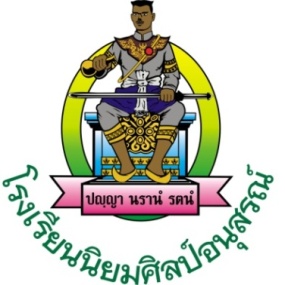 โครงสร้างการจัดการเรียนรู้ตามหลักสูตรการศึกษาขั้นพื้นฐานภาคเรียนที่  ………  ปีการศึกษา  ……………..กลุ่มสาระการเรียนรู้ .........รายวิชา ...........................  รหัสวิชา  ..................ระดับชั้นมัธยมศึกษาปีที่ .........จำนวนน้ำหนัก/หน่วยกิต ............. เวลาเรียน ....... ช.ม./สัปดาห์ครูผู้สอน   .....................................โรงเรียนนิยมศิลป์อนุสรณ์อำเภอวิเชียรบุรี   จังหวัดเพชรบูรณ์สำนักงานเขตพื้นที่การศึกษามัธยมศึกษา  เขต  40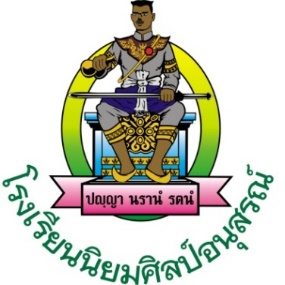 แบบนิเทศและกำกับติดตามผลการพัฒนาคุณภาพผู้เรียนระดับชั้นมัธยมศึกษาปีที่  ………  	ปีการศึกษา ………………..รายวิชา …………………………………….                               	    รหัสวิชา  …………….น้ำหนัก/หน่วยกิต  …………………			                เวลาเรียน  ……คาบ/สัปดาห์	ครูผู้สอน  .................................................สรุปผลการนิเทศและกำกับติดตาม  (ครั้งที่  1)เกณฑ์แปลความหมายจากค่าเฉลี่ย4.51 – 5.00      หมายความว่า		ดีมาก3.51 – 4.50      หมายความว่า		ดี
2.51 – 3.50     	หมายความว่า		ปานกลาง
1.51 – 2.50     	หมายความว่า		พอใช้
1.00 – 1.50     	หมายความว่า		ต้องปรับปรุงผลการนิเทศและกำกับติดตาม		  	ดีมาก			  	พอใช้					ดี			  	ต้องปรับปรุง				  	ปานกลางข้อเสนอแนะเพิ่มเติมของหัวหน้ากลุ่มสาระการเรียนรู้…………………………………………………………………………………………………………….………………………………………………………………………………………………………………………………………………………………….………………………………………………………………………………………………………………………………………………………………….………………………………………………………………………………………………………………………………………………………………….……………………………………………………ลงชื่อ..............................................	     						                  (............................................)							                  หัวหน้ากลุ่มสาระการเรียนรู้.............................	ข้อเสนอแนะเพิ่มเติมของผู้อำนวยการ/รองผู้อำนวยการกลุ่มบริหารวิชาการ…………………………………………………………………………………………………………….………………………………………………………………………………………………………………………………………………………………….………………………………………………………………………………………………………………………………………………………………….………………………………………………………………………………………………………………………………………………………………….……………………………………………………ลงชื่อ..............................................	     							     ( นายสรสิช  แขวงแข่งขัน )									          รองผู้อำนวยการกลุ่มบริหารวิชาการ	โครงสร้างการจัดการเรียนรู้ตามหลักสูตรการศึกษาขั้นพื้นฐานโรงเรียนนิยมศิลป์อนุสรณ์  อ.วิเชียรบุรี  จ.เพชรบูรณ์ประมวลรายวิชา (Course Syllabus)   กลุ่มสาระการเรียนรู้...............................................ภาคเรียนที่ .............   ปีการศึกษา .....................********************************************************รายวิชา ............................ รหัสวิชา ...........  สาระการเรียนรู้ .......................................ระดับชั้นมัธยมศึกษาปีที่ ..........	จำนวน  .........  หน่วยกิต 	จำนวน  ........ คาบ / สัปดาห์  ครูผู้สอน  ....................................................................... ***********************************************************************************1. คำอธิบายรายวิชา2.  ตัวชี้วัด / ผลการเรียนรู้       ตัวชี้วัด/ผลการเรียนรู้		………………………………………………………………………………………………………………………..…………………………………..…………………………………………………………………………………………………………………………………………………………....………………………………………………………………………………………………………………………………..…………………………..………………………………………………………………………………………………………………………..…………………………………..…………………………………………………………………………………………………………………………………………………………....………………………………………………………………………………………………………………………………..…………………………..………………………………………………………………………………………………………………………..…………………………………..…………………………………………………………………………………………………………………………………………………………....………………………………………………………………………………………………………………………………..…………………………..3. วิเคราะห์ตัวชี้วัด / ผลการเรียนรู้ 3. โครงการสอน4. การวัดและประเมินผล	4.1 อัตราส่วนคะแนน (ปรับตามที่กำหนดจากงานวัดผล)4.2 วิธีการประเมินวัดผลระหว่างเรียน   (ก่อนกลางภาค)วัดผลระหว่างเรียน   ( หลังกลางภาค ) 4.3  ชิ้นงานที่มอบหมายหมายเหตุ1.  ในบางรายวิชาควรสั่งงาน  แบบฝึกหัด  ให้ส่งภายในคาบเรียน  เพื่อลดการบ้านนักเรียน2.  ชิ้นงาน/ภาระงาน  ไม่ควรเกิน  2  ชิ้นงาน3.  กำหนดส่งชิ้นงาน / ภาระงาน  ควรใช้ระยะเวลาสั้นๆ4.  ต้องส่งงานก่อนสอบปลายภาคอย่างน้อย  2  สัปดาห์  สรุปการวัดผลและประเมินผล ประจำภาคเรียนที่............   ปีการศึกษา.....................ระดับชั้นมัธยมศึกษาปีที่..............	 รายวิชา.........................................................    รหัสวิชา...........................จำนวน....................... หน่วยกิต      จำนวน................คาบ / สัปดาห์ลงชื่อ..................................................			 ลงชื่อ ...............................................     ( ............................................... )		   	      (.............................................)        ครูผู้สอน			          หัวหน้ากลุ่มสาระการเรียนรู้.............................                                              ลงชื่อ ................................................        					   (นายสรสิช  แขวงแข่งขัน )					                                                                                                                                                                                 รองผู้อำนวยการกลุ่มบริหารวิชาการหมายเหตุ  คะแนนระหว่างเรียน (ก่อนกลางภาค และ หลังกลางภาค)   -   กลุ่มสาระการเรียนรู้วิทยาศาสตร์  คณิตศาสตร์  ภาษาต่างประเทศ  ภาษาไทยและสังคมศึกษาฯ จำนวน  25  คะแนน  ผ่านเกณฑ์ร้อยละ 60  เท่ากับ 15  คะแนน  	-  กลุ่มสาระการเรียนรู้สุขศึกษา  ศิลปะ  และการงานอาชีพ   จำนวน 30  คะแนน  ผ่านเกณฑ์	ร้อยละ 70  เท่ากับ 21  คะแนนคะแนนสอบกลางภาค -   กลุ่มสาระการเรียนรู้วิทยาศาสตร์  คณิตศาสตร์  ภาษาต่างประเทศ  ภาษาไทยและสังคมศึกษาฯ กลุ่มสาระการเรียนรู้สุขศึกษา  ศิลปะ  และการงานอาชีพ   จำนวน  20  คะแนน  ผ่านเกณฑ์ร้อยละ 60  เท่ากับ 12  คะแนนคะแนนสอบปลายภาค   -   กลุ่มสาระการเรียนรู้วิทยาศาสตร์  คณิตศาสตร์  ภาษาต่างประเทศ  ภาษาไทยและสังคมศึกษาฯ จำนวน  30  คะแนน    	-  กลุ่มสาระการเรียนรู้สุขศึกษา  ศิลปะ  และการงานอาชีพ   จำนวน  20  คะแนน  ลำดับ ที่ รายการ/หัวข้อที่ประเมิน ระดับคุณภาพระดับคุณภาพระดับคุณภาพระดับคุณภาพระดับคุณภาพลำดับ ที่ รายการ/หัวข้อที่ประเมิน ดีมาก ดีปานกลาง พอใช้ ปรับปรุงลำดับ ที่ รายการ/หัวข้อที่ประเมิน 543211มีรายละเอียดคำอธิบายรายวิชาที่  ครอบคลุมสาระการเรียนรู้ ( K,P,A) 2มีการวิเคราะห์ตัวชี้วัด/ผลการเรียนรู้ ที่ครอบคลุมเนื้อหาสาระการเรียนรู้3การกำหนดโครงการสอนมีความเหมาะสมและสอดคล้องกับการ วิเคราะห์ตัวชี้วัด/ผลการเรียนรู้4มีการกำหนดอัตราส่วนในการวัดผลและประเมินผลที่ครอบคลุมเนื้อหา/สาระสำคัญของแต่ละหน่วยการเรียน5จำนวนชิ้นงาน/ภาระงานต่อภาคเรียน มีความเหมาะสมรวมคะแนนรวมคะแนนค่าเฉลี่ยค่าเฉลี่ย....................................  (คะแนนรวมทั้งหมด / 5)          ....................................  (คะแนนรวมทั้งหมด / 5)          ....................................  (คะแนนรวมทั้งหมด / 5)          ....................................  (คะแนนรวมทั้งหมด / 5)          ....................................  (คะแนนรวมทั้งหมด / 5)          ......................................................................................................................................................................................................................................................................................................................................................................................................................................................................................................................................................................................................................................................................................................................................................................................................................หน่วยที่ / ชื่อหน่วยรหัสมาตรฐาน/ตัวชี้วัดสาระสำคัญ /ความคิดรวบยอดชิ้นงาน/ภาระงานแนวปฏิบัติกิจกรรมสัปดาห์ที่หน่วยการเรียนรู้เนื้อหา (เรื่องที่สอน)วิธีการวัดผลและประเมินผลจำนวนคาบรวมจำนวนคาบเรียนทั้งสิ้น / ภาคเรียนรวมจำนวนคาบเรียนทั้งสิ้น / ภาคเรียนรวมจำนวนคาบเรียนทั้งสิ้น / ภาคเรียนคะแนนเก็บระหว่างเรียน(ระยะที่ 1)คะแนนสอบกลางภาคคะแนนเก็บระหว่างเรียน(ระยะที่ 2)คะแนนสอบปลายภาคคะแนนรวมทั้งหมด100ตัวชี้วัด / จุดประสงค์การเรียนรู้ ที่ประเมินคะแนนเก็บรวมคะแนน / หน่วยการเรียนรู้หน่วยที่  .......    ......................................................   -   -หน่วยที่ .......    ......................................................   -   -  หน่วยที่  .......     ......................................................   -   -หน่วยที่  .......     ......................................................   -   -หน่วยที่  .......     ......................................................   -   -รวมคะแนนเก็บระหว่างเรียน (ก่อนกลางภาค)ตัวชี้วัด / จุดประสงค์การเรียนรู้ ที่ประเมินคะแนนเก็บรวมคะแนน / หน่วยการเรียนรู้หน่วยที่  .......    ......................................................   -   -หน่วยที่  ........   ......................................................   -   -หน่วยที่ .........   ......................................................   -   -หน่วยที่  .......     ......................................................   -   -หน่วยที่  .......     ......................................................   -   -หน่วยที่  .......     ......................................................   -   -รวมคะแนนเก็บระหว่างเรียน  ( หลังกลางภาค )งานที่มอบหมายคะแนนประเภทงานประเภทงานวันที่มอบหมายงานวันกำหนดส่งงานงานที่มอบหมายคะแนนกลุ่มเดี่ยววันที่มอบหมายงานวันกำหนดส่งงานหน่วยการเรียนรู้ที่การวัดผลและประเมินผลการวัดผลและประเมินผลการวัดผลและประเมินผลการวัดผลและประเมินผลรวมคะแนนหน่วยการเรียนรู้ที่คะแนนเก็บก่อนกลางภาคคะแนนสอบกลางภาคคะแนนเก็บหลังกลางภาคคะแนนสอบปลายภาครวมคะแนนหน่วยการเรียนรู้ที่10012345………….……………….……รวม